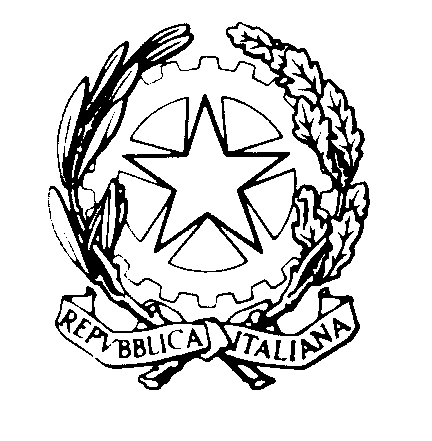 TRIBUNALE DI REGGIO CALABRIASEZIONE DEL DIBATTIMENTO                                                                             Al Segretario del Consiglio dell’Ordine degli Avvocati di Reggio CalabriaOggetto: UDIENZA COLLEGIALE DEL 9.2.2023 – COLLEGIO IORI-CERFEDA-CLEMENTESi comunicano le fasce orarie di trattazione dei processi dell’udienza indicata in oggetto per la cortese pubblicazione, Si ringrazia. Reggio Calabria, 7.2.2023                                                        Il Presidente                                                                                                dott.ssa Greta Iori n.  ordineoreR.G.N.R.R.G.T.19.304463/2020764/202229.404628/20201870/202039.505092/2017 D.D.A.1442/2021410.001814/2017 D.D.A.1374/2020513.004179/20201386/2021614.304341/2021 D.D.A.252/2022